                                                                               Ιούλιος 2022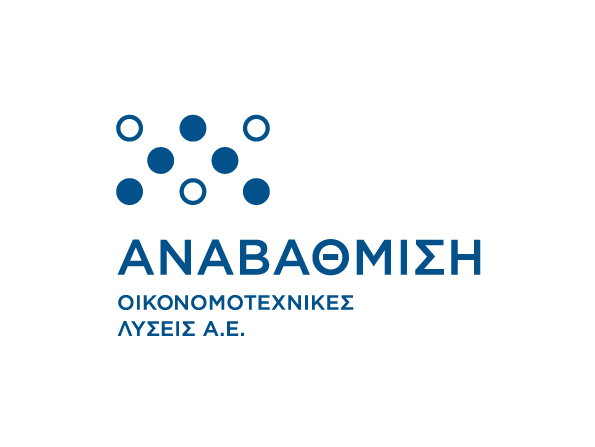 Κατάρτιση ΠΡΟΫΠΟΛΟΓΙΣΜΟΥΟΤΑ α’ βαθμούΠροϋπολογισμόςΠροϋπολογισμός είναι η διοικητική πράξη – απόφαση του Δημοτικού Συμβουλίου με την οποία προσδιορίζονται τα έσοδα και καθορίζονται τα όρια των δαπανών-πιστώσεων του Ο.Τ.Α. για κάθε οικονομικό έτος, το οποίο συμπίπτει με το ημερολογιακό. Ορίζεται επίσης ως μια κατάσταση λογαριασμών όπου εμφανίζονται σε κάθετη διάταξη τα ποσά των εσόδων, τα οποία υπολογίζει να εισπράξει ο Ο.Τ.Α. στο επόμενο οικονομικό  έτος από την κατάρτιση αυτού και τα ποσά των δαπανών που σχεδιάζει να πραγματοποιήσει στην ίδια οικονομική χρήση.Για την κατάρτιση, ψήφιση και εκτέλεση του Προϋπολογισμού των Οργανισμών Τοπικής Αυτοδιοίκησης (Ο.Τ.Α.), ως Φορέων Γενικής Κυβέρνησης (Φ.Γ.Κ.) άρθρου 14 του  Ν. 4270/2014, έχουν εφαρμογή οι Βασικές και Γενικές Αρχές του Δημοσιονομικού Δικαίου και της τηρούμενης νόμιμης δημοσιολογιστικής και δημοσιονομικής διαδικασίας.Νομοθετικό ΠλαίσιοΒ.Δ. 318/1969Β.Δ. 24/9-20/10/1958Β.Δ. 17/5-15/6/1959Π.Δ. 315/1999Ν. 3463/2006Ν. 3852/2010N. 4111/2013N. 4172/2013Ν. 4270/2014Π.Δ. 80/2016N. 4483/2017N. 4555/2018N. 4600/2019ΥΠ.ΕΣ. Εγκ. 108/72349/16-10-2019Ν. 4727/2020N. 4915/2022N. 4917/2022N. 4964/2022ΥΠ.ΟΙΚ. 2/132731/ΔΠΓΚ/13-7-2022Κ.Υ.Α. οικ.49039/25-7-2022Οδηγός Ενεργειών ΚατάρτισηςΠροετοιμασία Κατάρτισης ΠροϋπολογισμούΑπόφαση του Δημοτικού Συμβουλίου με την οποία καθορίζεται το ανώτατο ύψους του προϋπολογισμού εξόδων κάθε κοινότητας για το επόμενο οικονομικό έτος, μόνο εφόσον έχουν μεταβιβασθεί αποφασιστικές αρμοδιότητες στους Προέδρους ή στα Κοινοτικά Συμβούλια.Ανάρτηση της Απόφασης στο Πρόγραμμα «Διαύγεια».Διαβίβαση της απόφασής του Δ.Σ., στο συμβούλιο κάθε κοινότητας με μόνιμο πληθυσμό άνω των τριακοσίων (300) κατοίκων και στους προέδρους κοινοτήτων με μόνιμο πληθυσμό έως τριακόσιους (300) κατοίκους, έως το τέλος Ιουνίου.Ο Πρόεδρος ή το Συμβούλιο Κοινότητας αποστέλλει έως τις 20 Ιουλίου το σχέδιο προϋπολογισμού εξόδων της κοινότητας στην Οικονομική Επιτροπή του Δήμου, συνοδευόμενο από αιτιολογική έκθεση.Εισήγηση της Οικονομικής Υπηρεσίας προς την Οικονομική Επιτροπή περί καθορισμού πιθανής αναπροσαρμογής των τελών, ώστε να είναι ισοσκελισμένες οι Κατηγορίες Εσόδων 03 & 04.Απόφαση της Οικονομικής Επιτροπής περί καθορισμού πιθανής αναπροσαρμογής των τελών, ώστε να είναι ισοσκελισμένες οι Κατηγορίες Εσόδων 03 & 044.Ανάρτηση της Απόφασης της Ο.Ε. στο Πρόγραμμα «Διαύγεια».Κατάρτιση του Τεχνικού Προγράμματος του Δήμου από την Τεχνική Υπηρεσία. Το Τεχνικό Πρόγραμμα αποτελεί μέρος του Ετήσιου Προγράμματος Δράσης και επισυνάπτεται, σε αυτό, ως παράρτημα.Απόφαση της Εκτελεστικής Επιτροπής περί ψήφισης του Τεχνικού Προγράμματος.Ανάρτηση της Απόφασης της Ε.Ε. στο Πρόγραμμα «Διαύγεια».Αποστολή πρόσκλησης στα μέλη της Επιτροπής Διαβούλευσης για διατύπωση γνώμης επί του Τεχνικού Προγράμματος του Δήμου, τουλάχιστον 7 εργάσιμες ημέρες πριν τη συνεδρίαση. Συνεδρίαση της Επιτροπής Διαβούλευσης για διατύπωση γνώμης επί του Τεχνικού Προγράμματος του Δήμου. Κατάθεση στην Τεχνική Υπηρεσία τυχόν εναλλακτικών προτάσεων Τεχνικού Προγράμματος από τους επικεφαλής των δημοτικών παρατάξεων.Εισήγηση της Τεχνικής Υπηρεσίας του Δήμου επί των τυχόν εναλλακτικών προτάσεων Τεχνικού Προγράμματος.Απόφαση του Δημοτικού Συμβουλίου περί καθορισμού πιθανής αναπροσαρμογής των τελών, ώστε να είναι ισοσκελισμένες οι Κατηγορίες Εσόδων 03 & 044. Απόφαση του Δημοτικού Συμβουλίου περί έγκρισης του Τεχνικού Προγράμματος. Ανάρτηση των Αποφάσεων του Δ.Σ. στο Πρόγραμμα «Διαύγεια».Κατάρτιση ΠροϋπολογισμούΈως τέλους Ιουλίου κάθε έτους εκδίδεται Κ.Υ.Α. των Υπουργών Οικονομικών & Εσωτερικών για τις Οδηγίες κατάρτισης του Προϋπολογισμού του επόμενου οικονομικού έτους.Αποστολή πρόσκλησης στα μέλη της Επιτροπής Διαβούλευσης (Δήμοι άνω των 5.000 κατοίκων) για διατύπωση γνώμης επί του Προϋπολογισμού του Δήμου, τουλάχιστον 7 εργάσιμες ημέρες πριν τη συνεδρίαση. Συνεδρίαση της Επιτροπής Διαβούλευσης (Δήμοι άνω των 5.000 κατοίκων) για διατύπωση γνώμης επί του Προϋπολογισμού του Δήμου.Η Εκτελεστική Επιτροπή συγκεντρώνει και αξιολογεί τυχόν προτάσεις των υπηρεσιών του Δήμου, καθώς και τη γνώμη της Επιτροπής Διαβούλευσης και συντάσσει το «Προσχέδιο» του Προϋπολογισμού.Η Εκτελεστική Επιτροπή διαβιβάζει στην Οικονομική Επιτροπή το «Προσχέδιο» Προϋπολογισμού «έως τέλος Αυγούστου».Κατάρτιση του «σχεδίου» του Προϋπολογισμού από την Οικονομική Επιτροπή.Κατάθεση στην Οικονομική Υπηρεσία τυχόν εναλλακτικών προτάσεων – «σχεδίων» Προϋπολογισμού, από παρατάξεις ή συμβούλους, συνοδευόμενων από αιτιολογική έκθεση.Εισήγηση της Οικονομικής Υπηρεσίας του Δήμου επί των τυχόν εναλλακτικών προτάσεων – «σχεδίων» Προϋπολογισμού.Έως την 1η Σεπτεμβρίου διαβιβάζεται μέσω ΥΠ.ΕΣ. ο συγκεντρωτικός Προϋπολογισμός του Δήμου στο Γ.Λ.Κ. (Διεύθυνση Προϋπολογισμού Γενικής Κυβέρνησης).  Απόφαση της Οικονομικής Επιτροπής για την έγκριση του «σχεδίου» του Προϋπολογισμού και της Αιτιολογικής Έκθεσης έως τις 20 Σεπτεμβρίου.Ανάρτηση της Απόφασης της Ο.Ε. στο Πρόγραμμα «Διαύγεια».Ενσωμάτωση του συνοπτικού «σχεδίου» του Προϋπολογισμού στην ηλεκτρονική βάση δεδομένων που τηρείται στο ΥΠ.ΕΣ. για έλεγχο από το Παρατηρητήριο Οικονομικής Αυτοτέλειας των Ο.Τ.Α.,  έως τις 20 Σεπτεμβρίου.Έκδοση γνώμης επί του συνοπτικού «σχεδίου» του Προϋπολογισμού εκ μέρους του Παρατηρητηρίου.Απόφαση της Οικονομικής Επιτροπής για έγκριση του τελικού σχεδίου του Προϋπολογισμού, συμμορφωμένου με τις πιθανές προτάσεις τροποποίησης του Παρατηρητηρίου, καθώς και του Ολοκληρωμένου Πλαισίου Δράσης (Ο.Π.Δ.). Ανάρτηση της Απόφασης της Ο.Ε. στο Πρόγραμμα «Διαύγεια».Υποβολή του «σχεδίου» του Προϋπολογισμού στο Δημοτικό Συμβούλιο έως τις 31 Οκτωβρίου.Κατάθεση τυχόν εναλλακτικών προτάσεων – «σχεδίων» Προϋπολογισμού, από παρατάξεις ή συμβούλους, συνοδευόμενων από αιτιολογική έκθεση.Εισήγηση της Οικονομικής Υπηρεσίας του Δήμου επί των τυχόν εναλλακτικών προτάσεων – «σχεδίων» Προϋπολογισμού.Απόφαση του Δημοτικού Συμβουλίου περί ψήφισης του Προϋπολογισμού και του Ο.Π.Δ. έως τις 15 Νοεμβρίου, ως μοναδικό θέμα της Ημερησίας Διάταξης (ειδική συνεδρίαση).Ανάρτηση της Απόφασης του Δ.Σ. στο Πρόγραμμα «Διαύγεια».Δημοσίευση Συνοπτικής κατάστασης Προϋπολογισμού (Περίληψης) στην επίσημη ιστοσελίδα του Δήμου, καθώς και σε μια τουλάχιστον ημερήσια ή εβδομαδιαία τοπική εφημερίδα. Η παράλειψη της δημοσίευσης αυτής δεν επηρεάζει το κύρος της απόφασης του Δημοτικού Συμβουλίου. Διαβίβαση ψηφισθέντος Προϋπολογισμού με τα προβλεπόμενα συνημμένα δικαιολογητικά που συνοδεύουν αυτόν, εντός 10 ημερών από τη συνεδρίαση του Δημοτικού Συμβουλίου, στην οικεία Αποκεντρωμένη Διοίκηση για έλεγχο και επικύρωση αυτού. Έγκριση του Προϋπολογισμού από τον Συντονιστή της οικείας Αποκεντρωμένης Διοίκησης έως τις 31 Δεκεμβρίου.Αμέσως μόλις επικυρωθεί ο Προϋπολογισμός από την οικεία Αποκεντρωμένη, ενσωμάτωση αυτού, καθώς και κάθε άλλου στοιχείου που τυχόν έχει ζητηθεί στην ηλεκτρονική βάση δεδομένων που τηρείται στο ΥΠ.ΕΣ..Δημοσίευση Συνοπτικής κατάστασης Προϋπολογισμού (Περίληψης) και Προϋπολογιστικών Πινάκων στο Πρόγραμμα «Διαύγεια» με Α.Δ.Α. σε κάθε σελίδα. Αν δεν δημοσιευτεί ο Προϋπολογισμός στο Πρόγραμμα «Διαύγεια» δεν εκτελείται, παρά την έγκριση αυτού από τον Συντονιστή της οικείας Αποκεντρωμένης Διοίκησης. Αρχές του ΠροϋπολογισμούΣύμφωνα με τις αναφορές στο Δημοσιονομικό Δίκαιο το γενικό περίγραμμα που διέπει τον προϋπολογισμό συνοψίζεται στις εξής Αρχές:Αρχή του ενιαυσίου: Ο Προϋπολογισμός ισχύει για ένα ενιαίο οικον. έτος, το οποίο συμπίπτει με το ημερολογιακό.Αρχή της καθολικότητας: Στον Προϋπολογισμό εγγράφονται όλα τα έσοδα και όλες οι δαπάνες.Αρχή της ενότητας: Ο Προϋπολογισμός αποτελείται από δύο μέρη, έσοδα & δαπάνες που εγγράφονται σε ένα ενιαίο κείμενο.Αρχή της ειδικότητας: Κάθε πίστωση μπορεί να διατεθεί μόνο για τον σκοπό για τον οποίο αυτή προορίζεται.Αρχή της ακρίβειας: Οι προβλέψεις μας πρέπει να είναι ακριβείς και στο πλαίσιο του εφικτού να πραγματοποιηθούν.Αρχή της σαφήνειας και της αλήθειας: Οι προβλέψεις μας πρέπει να είναι σαφείς και αληθινές, με βάση την λήψη στοιχείων εκτέλεσης του Προϋπολογισμού προηγούμενων οικον. ετών.Αρχή της προβλεψιμότητας: Στον Προϋπολογισμό που καταρτίζεται το προηγούμενο της εκτέλεσης οικον. έτος, προβλέπουμε επακριβώς τα έσοδα και τις δαπάνες του επόμενου οικον. έτους που αυτός αφορά.Αρχή της ισοσκέλισης: Τα έσοδα και οι δαπάνες πρέπει να είναι ίσα (ισοσκελισμένα).Αρχή της δημοσιότητας: Αν ο Προϋπολογισμός μετά την έγκριση αυτού δεν δημοσιευθεί (επίσημη ιστοσελίδα Δήμου, τοπικό τύπο, Πρόγραμμα «Διαύγεια») παρά την έγκριση αυτού, δεν εκτελείται.Γενικές αρχές δημοσιονομικής διαχείρισηςΑρχή της χρηστής δημοσιονομικής διαχείρισης: Η διαχείριση των πιστώσεων διενεργείται με σύνεση και με γνώμονα την εξασφάλιση της δημοσιονομικής βιωσιμότητας. Η αρχή αυτή εξειδικεύεται:α. Στην αρχή της οικονομικότητας: Σύμφωνα με την οποία τα χρησιμοποιούμενα μέσα  για την υλοποίηση των κυβερνητικών πολιτικών πρέπει να διατίθενται έγκαιρα, στην ενδεδειγμένη ποιότητα και ποσότητα, με την ελάχιστη δημοσιονομική επιβάρυνση και με τη χρήση των αναγκαίων μόνο διοικητικών πόρων.β. Στην αρχή της αποδοτικότητας: Σύμφωνα με την οποία πρέπει να τηρείται η βέλτιστη δυνατή σχέση μεταξύ των χρησιμοποιούμενων μέσων και των επιτυγχανόμενων αποτελεσμάτων.γ. Στην αρχή της αποτελεσματικότητας: Σύμφωνα με την οποία ελέγχεται η επίτευξη των συγκεκριμένων αντικειμενικών στόχων και των αποτελεσμάτων που έχουν εκ των προτέρων οριστεί.Αρχή της υπευθυνότητας και της λογοδοσίας: Οι συμμετέχοντες στη διαχείριση του δημόσιου χρήματος, ασκούν τις αρμοδιότητές τους, με σκοπό τη διασφάλιση της σταθερότητας και της βιωσιμότητας.Αρχή της διαφάνειας: Σύμφωνα με την αρχή της διαφάνειας, όλοι οι λειτουργοί και οι φορείς που διαχειρίζονται το δημόσιο χρήμα έχουν την υποχρέωση να διασφαλίζουν την έγκαιρη πληροφόρηση, που σχετίζεται με τη διαχείριση της δημοσιονομικής πολιτικής, ώστε να καθίσταται εφικτός ο αποτελεσματικός δημόσιος έλεγχος.Αρχή της ειλικρίνειας: Σύμφωνα με την αρχή της ειλικρίνειας, κάθε οικονομική και δημοσιονομική πρόβλεψη που παρέχεται σε οποιαδήποτε έγγραφα ή εκθέσεις, πρέπει να στηρίζεται, στο βαθμό που είναι ευλόγως και πρακτικώς δυνατό, σε πραγματικά στοιχεία, σε αποφάσεις ή εκτιμήσεις και προβλέψεις που θεωρούνται εύλογες.Διάρκεια ΙσχύοςΗ Νομοθεσία δίνει τη δυνατότητα για παράταση της ισχύος του προϋπολογισμού του λήξαντος έτους μέχρι την 31η Μαρτίου του επόμενου έτους για να εξασφαλιστεί η ομαλή συνέχιση της λειτουργίας των υπηρεσιών και όσον αφορά στην υλοποίηση των υποχρεωτικών δαπανών, στην περίπτωση που δεν έγινε δυνατή η κατάρτιση του προϋπολογισμού εντός των προθεσμιών που ορίζει ο νόμος.Αυτό σημαίνει ότι μπορούν να γίνονται δαπάνες στα όρια των πιστώσεων του λήξαντος προϋπολογισμού έτσι όπως είχαν διαμορφωθεί μέχρι 31/12, αλλά πάντα σε βάρος των πιστώσεων του νέου υπό κατάρτιση προϋπολογισμού. Δηλαδή ο Προϋπολογισμός του οικον. έτους που έχει λήξει, θεωρείται ως προσωρινός – πλασματικός Προϋπολογισμός του νέου οικον. έτους, και μέχρι την έγκριση αυτού, που δεν μπορεί να υπερβεί την 31η Μαρτίου (πρώτο τρίμηνο).Τι ισχύει στην περίπτωση που δεν καταρτιστεί προϋπολογισμός και μετά την 31η Μαρτίου;  Σε περίπτωση που δεν έχει καταρτιστεί, ψηφιστεί, εγκριθεί και δημοσιευθεί ο Προϋπολογισμός του τρέχοντος οικονομικού έτους και μετά την 31η Μαρτίου, από 1η Απριλίου δεν επιτρέπεται η εκτέλεση των υποχρεωτικών και μόνο δαπανών του άρθρου 158 του Ν. 3463/2006 (όπως κατά το πρώτο τρίμηνο), αλλά ΜΟΝΟ δαπάνες που αφορούν:α) τις αποδοχές προσωπικού και την καταβολή των αντίστοιχων ασφαλιστικών εισφορών,β) την καταβολή των χορηγούμενων από τους δήμους προνοιακών επιδομάτων (δεν χορηγούνται πλέον από τους Δήμους) καιγ) την καταβολή του επιδόματος ένδειας στους δικαιούχους.Αν και οι προθεσμίες κατάρτισης και έγκρισης του Προϋπολογισμού είναι ενδεικτικές, από τα ανωτέρω καθίσταται σαφές ότι θα πρέπει να τηρηθούν απαρέγκλιτα, ώστε με την έναρξη του οικονομικού έτους να έχουμε εγκεκριμένο Προϋπολογισμό, για την απρόσκοπτη πλήρη και σύννομη λειτουργία του Δήμου, με την έναρξη του νέου οικον. έτους.Αν δεν έχουμε εγκεκριμένο Προϋπολογισμό την 1η Ιανουαρίου και κάνουμε χρήση του άρθρου 160 του Ν. 3463/2006, ο Δήμος υπολειτουργεί, καθόσον μπορεί να διενεργεί συγκεκριμένες και μόνο δαπάνες (παρ. 1 του άρθρου 158 του Ν. 3463/2006). Το θέμα καθίσταται ακόμα χειρότερο αν δεν έχουμε εγκεκριμένο Προϋπολογισμό μέχρι 31η Μαρτίου. Από 1η Απριλίου μπορούμε να διενεργούμε δαπάνες ΜΟΝΟ μισθοδοτικών και ασφαλιστικών, και καμιά άλλη δαπάνη, ούτε αυτή της προμήθειας καυσίμων για την κίνηση οχημάτων.Βασικές επισημάνσεις για την κατάρτιση του προϋπολογισμούΓενικές επισημάνσειςΓενικές επισημάνσεις •	Συγκέντρωση από την Οικονομική Υπηρεσία των απολογιστικών στοιχείων του λήξαντος έτους, που αφορούν το ύψος των εσόδων και των δαπανών και παράλληλη αξιολόγησή τους.•	Πρόβλεψη με βάση τα ποσά που έχουν ενταλθεί για τα έξοδα και τα ποσά που βεβαιώθηκαν για τα έσοδα το προηγ. Έτος – εγκ. ΥΠ.ΕΣ. 64785.•	Επιχορηγήσεις από τον Προϋπολογισμό Δημοσίων Επενδύσεων για νέα έργα μπορούν να εγγραφούν μόνο εφόσον υπάρχει σχετική απόφαση ένταξης.•	Επιχορηγήσεις από άλλα Υπουργεία, πλην του ΥΠ.ΕΣ., πρέπει να τεκμηριώνονται με την ανάρτηση της αντίστοιχης απόφασης – πράξης του Υπουργείου, στο πρόγραμμα «Διαύγεια».•	Σύνταξη του τεχνικού προγράμματος έργων (άρθρ. 265) που είναι απαραίτητο στοιχείο για την εκτίμηση των αντίστοιχων εξόδων.•	Αναπροσαρμογή των τελών και φόρων, με σχετικές αποφάσεις του Δημοτικού Συμβουλίου, έτσι ώστε να υπάρχει σαφής ένδειξη για το ύψος των εσόδων πριν την ψήφιση του προϋπολογισμού.•	Η υπερεκτίμηση των εσόδων ή η εγγραφή εσόδων που δεν πρόκειται να εισπραχθούν δεν είναι νόμιμη, διότι καθιστούν τον προϋπολογισμό ελλειμματικό.•	Τα έσοδα από ανταποδοτικά τέλη και δικαιώματα πρέπει να καλύπτουν υποχρεωτικά τις δαπάνες των αντίστοιχων υπηρεσιών. Σε διαφορετική περίπτωση παραβιάζεται ο χαρακτήρας των υπηρεσιών αυτών ως ανταποδοτικών.•	Για την κατάρτιση και τις αναμορφώσεις προϋπολογισμού των δήμων οικονομικού έτους 2023 συνεχίζουν να ισχύουν οι παρ. 1 και 2 του άρθρου 15 του ν. 4915/2022 (Α’ 63) και το τριακοστό άρθρο του ν. 4917/2022 (Α’ 67) σύμφωνα με το άρθρο 165 του Ν.4964/2022(Α’150). Σύμφωνα με το άρθρο 15 του Ν.4915/2022 ισχύουν τα εξής: "1. Ειδικά για την κατάρτιση ή αναμόρφωση του προϋπολογισμού έτους 2022, οι Κεντρικοί Αυτοτελείς Πόροι (ΚΑΠ) επενδυτικών δαπανών των δήμων, καθώς και το ειδικό τέλος της παρ. Α’1 του άρθρου 25 του ν. 3468/2006(Α’ 129), μπορούν να διατίθενται προς αντιμετώπιση λειτουργικών δαπανών που διαπιστώνονται από την έναρξη ισχύος της παρούσας και δεν μπορούν να καλυφθούν από το χρηματικό υπόλοιπο, τα τακτικά ή έκτακτα έσοδά τους. Από την εφαρμογή της παρούσας δεν δύναται να προέλθει καθ’ οιονδήποτε τρόπο, άμεση ή έμμεση, επιβάρυνση του κρατικού προϋπολογισμού.2. Σε περιπτώσεις αδυναμίας κάλυψης λειτουργικών ή επενδυτικών αναγκών των υπηρεσιών ανταποδοτικού χαρακτήρα, κατά την κατάρτιση και εκτέλεση του προϋπολογισμού του έτους 2022, η οικονομική επιτροπή του δήμου δύναται να συντάσσει το σχέδιο του προϋπολογισμού, ή να εισηγείται την αναμόρφωση αυτού, με μεταφορά πάσης φύσεως ανειδίκευτων πιστώσεων συμπεριλαμβανομένων των εσόδων της παρ. 1, ώστε να διασφαλίζεται η εύρυθμη λειτουργία των υπηρεσιών αυτών. Η απόφαση της οικονομικής επιτροπής και η σχετική απόφαση τεχνικού προγράμματος, όπου απαιτείται, αποτελούν δεσμευτική εισήγηση για την κατάρτιση ή αναμόρφωση του προϋπολογισμού, η οποία εγκρίνεται υποχρεωτικά από το οικείο Δημοτικό Συμβούλιο".Ενώ σύμφωνα με το άρθρο 30 του Ν.4917/2022:"Κατά παρέκκλιση της παρ. 1 του άρθρου 1 του ν. 25/1975 (Α΄ 74), περί της χρήσης του ενιαίου ανταποδοτικού τέλους καθαριότητας και φωτισμού, έως την 30ή.6.2022, οι δήμοι μπορούν να χρησιμοποιούν έσοδα από ανταποδοτικά και πάσης φύσεως τέλη και δικαιώματα για την κάλυψη άλλων αναγκών τους, συμπεριλαμβανομένης της ισοσκέλισης ανταποδοτικών υπηρεσιών τους, κατά την κατάρτιση ή αναμόρφωση του προϋπολογισμού τους. Η απόφαση της οικονομικής επιτροπής και η σχετική απόφαση τεχνικού προγράμματος, όπου απαιτείται, αποτελούν δεσμευτική εισήγηση για την κατάρτιση ή αναμόρφωση του προϋπολογισμού, η οποία εγκρίνεται υποχρεωτικά από το οικείο Δημοτικό Συμβούλιο".•	Βεβαίωση του ασκούντος την ταμειακή διαχείριση για το ύψος του χρηματικού υπολοίπου την ημερομηνία κατάρτισης του Προϋπολογισμού. Στο ποσό αυτό προστίθενται τα έσοδα που εικάζεται ότι θα εισπραχθούν μέχρι τέλος του χρόνου και αφαιρούνται οι σχετικές υποχρεώσεις που θα εξοφληθούν μέχρι το τέλος της χρήσης. Για το ύψους του εκτιμώμενου Χ.Υ την 31.12.2022 θα πρέπει να ισχύει η εξής συνθήκη:Χ.Υ. Προϋπ/σμού 2023 = εκτίμηση εισπράξεων 2022 – εκτίμηση πληρωμών 2022  •	Καταγραφή των απλήρωτων υποχρεώσεων την ημερομηνία κατάρτισης του Προϋπολογισμού. Στο ποσό αυτό προστίθενται τα παραστατικά που εικάζεται ότι θα ληφθούν μέχρι τέλος του χρόνου και αφαιρούνται οι σχετικές υποχρεώσεις που θα εξοφληθούν μέχρι το τέλος της χρήσης. Για το ύψος των απλήρωτων υποχρεώσεων που θα εγγραφούν στον Κ.Α. 81 του Π.Υ. 2023 πρέπει να ισχύει η εξής συνθήκη:Κ.Α. 81 Προϋπ/σμού 2023 ≥ Απλήρωτες υποχρεώσεις 31/12/2021 – εκτίμηση πληρωμών Κ.Α. 81 2022 + εκτίμηση απλήρωτων υποχρεώσεων 2022   Ειδικές επισημάνσεις επί των επιχορηγήσεων του ΥΠ.ΕΣ. για το 2023•	Το ύψος της επιχορήγησης από τους Κεντρικούς Αυτοτελείς πόρους(ΚΑΕ 0611) ισούται με το άθροισμα προκύπτει από το άθροισμα του γινόμενου της πρώτης μηνιαίας τακτικής κατανομής έτους 2022 που αποδόθηκε στο δήμο επί δώδεκα (12) (ΑΔΑ: ΨΔΙΓ46ΜΤΛ6-79Χ) •	Το ύψος της επιχορήγησης για επενδυτικές δραστηριότητες (ΚΑ 0612) ισούται το γινόμενο της πρώτης τακτικής κατανομής του έτους 2022 επί τέσσερα (ΑΔΑ: 60ΣΖ46ΜΤΛ6-Ο45).•	Το ύψος της επιχορήγησης για την κάλυψη επισκευών και συντηρήσεων σχολικών μονάδων (ΚΑΕ 0615) ισούται με το αποδοθέν ποσό κατά το έτος 2021 (ΑΔΑ: 66Δ446ΜΤΛ6-6Θ7).•	Το ύψος της επιχορήγησης για την κάλυψη λειτουργικών δαπανών Σχολείων Α/θμιας και Β/θμιας εκπαίδευσης καθώς και του σχολικού τροχονόμου (ΚΑΕ 4311) ισούται με το γινόμενο της πρώτης ταχτικής κατανομής του 2022 επί τέσσερα  (ΑΔΑ: ΩΤΡΟ46ΜΤΛ6-0Ν0)•	Το ύψος της επιχορήγησης για δαπάνες πυροπροστασίας(ΚΑΕ 0614) ισούται με το αποδοθέν ποσό κατά το έτος 2022 (ΑΔΑ: 6ΠΝ946ΜΤΛ6-ΑΧ8).•	Το ύψος της επιχορήγησης για τους Δήμους του Ν. Δωδεκανήσου από το Φόρο Εισοδήματος Φυσικών και Νομικών Προσώπων (ΚΑΕ 0613) ισούται με το αποδοθέν ποσό το έτος 2022 (ΑΔΑ: 9Ν3Ψ46ΜΤΛ6-Ο2Ν).•	Το ύψος της επιχορήγησης που αφορά το Εθνικό Ίδρυμα Νεότητας (ΚΑΕ 0619), ισούται με το αποδοθέν ποσό το έτος 2021 (ΑΔΑ: ΩΚΔΝ46ΜΤΛ6-ΑΦΖ).•	Το ύψος της επιχορήγησης που αποδίδεται σε όσους ΟΤΑ επιβαρύνονται από γειτονικούς χώρους διάθεσης απορριμμάτων (ΚΑΕ 0619) ισούται με το αποδοθέν ποσό το έτος 2021 (ΑΔΑ: Ψ4ΞΕ46ΜΤΛ6-ΙΑΨ).•	Το ύψος της επιχορήγησης για δαπάνες αφαλάτωσης ύδατος (ΚΑΕ 0619) ισούται με το γινόμενο της πρώτης κατανομής έτους 2022, επί δύο (ΑΔΑ: ΨΕΖ946ΜΤΛ6-310).•	Το ύψος της επιχορήγησης για δαπάνες σίτισης μουσικών σχολείων και γυμνάσιων (ΚΑΕ 0619) ισούται με το αποδοθέν ποσό την σχολική χρονιά 2020-2021 (ΑΔΑ: Ψ7Ε146ΜΤΛ6-Γ2Ι και 6ΕΛΘ46ΜΤΛ6-6Η4).•	Το ύψος της επιχορήγησης που αφορά μικρούς νησιωτικούς και ορεινούς Δήμους (ΚΑΕ 1211 & 1327) ισούται με το αποδοθέν ποσό κατά το έτος 2022 (ΑΔΑ: Ψ0ΤΕ46ΜΤΛ6-8ΣΝ) •	Το ύψος της επιχορήγησης που αφορά την κάλυψη δαπάνης μισθοδοσίας προσωπικού καθαριότητας, με σχέση εργασίας ΙΔΟΧ στις σχολικές μονάδες της χώρας (ΚΑΕ 0621) ισούται με το αποδοθέν ποσό για το διαδακτικό έτος 2021-2022 (ΑΔΑ: 6Χ3Ο46ΜΤΛ6-ΤΒ3 και ΑΔΑ: 6Υ7946ΜΤΛ6-Θ1Μ) Ειδικές επισημάνσεις επί των ιδίων ΕσόδωνΤα ποσά που εγγράφονται στον προϋπολογισμό του 2022 για τα ίδια έσοδα των κάτωθι αναφερόμενων Ομάδων Ι &  ΙΙ, αναγράφονται διακριτά.Υπολογίζονται με βάση τα αποτελέσματα εκτέλεσης των προϋπολογισμών των δύο προηγούμενων οικονομικών ετών και ειδικότερα με βάση τα ποσά που εισπράχθηκαν κατά το έτος 2021, σε συνδυασμό με την απόδοση των εισπράξεων από τον Ιανουάριο 2022 και μέχρι το κλείσιμο του μηνός που προηγείται από το μήνα κατάρτισης και της αντίστοιχης περιόδου του έτους 2021.Τα  στοιχεία αυτά, στο πλαίσιο της διαδικασίας υποβολής οικονομικών στοιχείων των ΟΤΑ, θα είναι διαθέσιμα στον Κόμβο Διαλειτουργικότητας του Υπουργείου Εσωτερικών.Εγγράφεται στο σκέλος των κάθε λογής Εσόδων το συνολικό ποσό του Εσόδου.Για πιθανές κρατήσεις, κατασχέσεις, συμψηφισμούς, παρακρατήσεις, εκδίδονται αντίστοιχα τακτοποιητικά εντάλματα.Για τον υπολογισμό του οριστικού ταμειακού υπολοίπου το οποίο θα εγγραφεί στην πρώτη υποχρεωτική αναμόρφωση του Προϋπολογισμού συντάσσεται επίσημη κατάσταση συμφωνίας διαθεσίμων και ταμειακού υπολοίπου με ημερομηνία 31/12/2022, η οποία αποτελεί προσαρμογή στα βιβλία του φορέα, του υπολοίπου των καταθέσεων σε τράπεζες – όπως αυτό προκύπτει από τα αντίγραφα κίνησης (extraits) των τραπεζικών λογαριασμών – λαμβάνοντας υπόψη κυρίως τα μετρητά του ταμείου, τις εισπρακτέες ή πληρωτέες επιταγές, καθώς και μη ενταλματοποιηθείσες συναλλαγές του φορέα. Η ανωτέρω κατάσταση συνοδεύεται από τα αντίγραφα κίνησης των τραπεζικών λογαριασμών.Όταν τα χρηματικά υπόλοιπα προέρχονται από αδιάθετα υπόλοιπα συνεχιζόμενων έργων του Προγράμματος Δημοσίων Επενδύσεων, τότε ισχύουν δύο περιπτώσεις:i. Τα αδιάθετα υπόλοιπα πρέπει να καλύψουν υποχρεώσεις που δημιουργήθηκαν μέχρι τις 31/12/2022 και θα πληρωθούν το 2023. Σε αυτή την περίπτωση τα αδιάθετα υπόλοιπα αφορούν σε υποχρεώσεις ΠΟΕ και θα πρέπει να εγγραφούν στον ΚΑΕ 5121 «Χρηματικό υπόλοιπο προερχόμενο από έκτακτα έσοδα για την κάλυψη υποχρεώσεων παρελθόντων ετών» με εγγραφή ισόποσης πίστωσης στον ΚΑΕ 81.ii. Τα αδιάθετα υπόλοιπα προορίζονται να καλύψουν υποχρεώσεις που θα δημιουργηθούν μέσα στο 2023. Σε αυτή την περίπτωση τα αδιάθετα υπόλοιπα αφορούν σε έργα ΠΔΕ και θα πρέπει να εγγραφούν στον ΚΑΕ 5124 «Χρηματικό υπόλοιπο προερχόμενο από το Πρόγραμμα Δημοσίων Επενδύσεων (ΕΣΠΑ και ΠΔΕ)» με εγγραφή ισόποσης πίστωσης σε ΚΑΕ των ομάδων 6 & 7.Τροποποιήθηκαν σε σχέση με τα προηγούμενα χρόνια οι κωδικοί των εσόδων ως εξής:Ο ΚΑΕ 0122 μετονομάζεται σε «Τέλη και δικαιώματα από εμποροπανηγύρεις, παζάρια κ.ά. (άρθρο 19 του β.δ. 24/9-20/10/1958)».Ο ΚΑΕ 0125 μετονομάζεται σε «Έσοδα από τη λειτουργία λαϊκών αγορών (άρθρο 23 του ν. 4849/2021)».Ο ΚΑΕ 0126 μετονομάζεται σε «Ειδικό δικαίω- μα χρήσεως βελτιωμένων βοσκοτόπων (άρθρο 8 του ν. 994/1979) και δικαίωμα βοσκής (άρθρο 5 του β.δ. 24/ 9- 20/10/1958, άρθρο 16 του ν. 2130/1993, άρθρο 6 του ν. 4351/2015)».Στην κατηγορία 03 «ΕΣΟΔΑ ΑΠΟ ΑΝΤΑΠΟΔΟΤΙΚΑ ΤΕΛΗ ΚΑΙ ΔΙΚΑΙΩΜΑΤΑ» προστίθεται υποκατηγορία 035 ως ακολούθως:«035 Λοιπά ανταποδοτικά τέλη και δικαιώματα0351 Λοιπά έσοδα από ανταποδοτικά τέλη και δικαιώματα».Ο ΚΑΕ 0466 μετονομάζεται σε «Τέλη σχετιζόμενα με πλοία» και αναπτύσσεται υποχρεωτικά σε:0466.01 «Τέλος παροπλιζόμενων πλοίων (άρθρο 3 του ν. 995/1979)»0466.02 «Τέλος οχημάτων επιβιβαζομένων σε οχηματαγωγά πλοία (άρθρο 26 του ν. 1828/1989)»0466.03 «Τέλη για την παραλαβή και την επεξεργασία αποβλήτων από πλοία (ΚΥΑ 3122.3-15/71164/2021)».Ο ΚΑΕ 0467 μετονομάζεται σε «Τέλος αδειών οικοδομών (άρθρο 23 του β.δ. 24/9-20/10/1958)».Ο ΚΑΕ 0468 μετονομάζεται σε «Τέλος ανανεώσιμων πηγών ενέργειας (άρθρο 38 του ν. 2773/1999, άρθρο 25 του ν. 3468/2006)».Ο ΚΑΕ 0469 μετονομάζεται σε «Λοιπά τέλη και δικαιώματα».Η υποομάδα 06 μετονομάζεται σε «ΕΣΟΔΑ ΑΠΟ ΕΠΙΧΟΡΗΓΗΣΕΙΣ».Η κατηγορία 061 μετονομάζεται σε «ΑΠΟ ΚΕΝΤΡΙΚΟΥΣ ΑΥΤΟΤΕΛΕΙΣ ΠΟΡΟΥΣ».Ο ΚΑΕ 0612 ονομάζεται «ΚΑΠ επενδυτικών δαπανών των δήμων».Ο ΚΑΕ 0614 ονομάζεται «Επιχορηγήσεις για πυροπροστασία».Ο ΚΑΕ 0615 ονομάζεται «Επισκευή και συντήρηση σχολικών κτιρίων (άρθρο 13 του ν. 2880/2001)».Ο ΚΑΕ 0621 ονομάζεται «Κάλυψη δαπανών μισθοδοσίας προσωπικού καθαριότητας, με σχέση εργασίας ΙΔΟΧ στις σχολικές μονάδες».Δημιουργείται ο ΚΑΕ 0624 «Επιχορηγήσεις για το Πρόγραμμα ‘’Βοήθεια στο Σπίτι’’».Ο ΚΑΕ 1214 παραμένει κενός για μελλοντική χρήση.Ο ΚΑΕ 1311 παραμένει κενός για μελλοντική χρήση.Ο ΚΑΕ 1312 παραμένει κενός για μελλοντική χρήση.Ο ΚΑΕ 1313 παραμένει κενός για μελλοντική χρήση.Δημιουργείται ο ΚΑΕ 1319 «Λοιπές επιχορηγήσεις».Ο ΚΑΕ 1323 μετονομάζεται σε «Χρηματοδοτήσεις έργων από Ε.Ε. και Διεθνείς Οργανισμούς (Εκτός ΠΔΕ/ ΕΣΠΑ)».Ο ΚΑΕ 1324 μετονομάζεται σε «Χρηματοδοτήσεις από το Ταμείο Ανάκαμψης και Ανθεκτικότητας».Ο ΚΑΕ 1325 μετονομάζεται σε «Επιχορηγήσεις από εθνικούς πόρους για κάλυψη έκτακτων αναγκών για έργα (μέσω του τακτικού προϋπολογισμού)».Δημιουργείται ο ΚΑΕ 3129 «Λοιπά Αναπτυξιακά - Επενδυτικά δάνεια από ειδικά προγράμματα».Ο ΚΑΕ 4124 μετονομάζεται σε «Τέλος ταφής αποβλήτων (άρθρο 38 Ν 4819/21)».Δημιουργείται ο ΚΑΕ 4129 «Λοιπές εισπράξεις - κρατήσεις υπέρ του Δημοσίου».Ο ΚΑΕ 4142 μετονομάζεται σε «Είσπραξη ποσοστού 25% από το τέλος λαϊκών αγορών υπέρ περιφέρει- ας (παρ. 2β του άρθρου 23 του ν. 4849/2021)».Δημιουργείται ο ΚΑΕ 4143 «Είσπραξη συνδρομής υπέρ δευτεροβάθμιων συνδικαλιστικών οργάνων των πωλητών λαϊκών αγορών (παρ. 8 του άρθρου 23 του ν. 4849/2021)».Δημιουργείται ο ΚΑΕ 4149 «Λοιπές κρατήσεις υπέρ τρίτων».Δημιουργείται ο ΚΑΕ 4313 «Επιχορήγηση από ΟΑΕΔ για μακροχρόνια ανέργους».Τροποποιήθηκαν σε σχέση με τα προηγούμενα χρόνια οι κωδικοί των εξόδων ως εξής:Οι δαπάνες του ΚΑΕ 6737 «Υλοποίηση προγραμματικών συμβάσεων» κατανέμονται σε όλες τις υπηρεσίες κατά περίπτωση.Ο ΚΑΕ 8224 μετονομάζεται σε «Απόδοση τέλους ταφής αποβλήτων».Δημιουργείται ο ΚΑΕ 8229 «Λοιπές αποδόσεις εισπράξεων - κρατήσεων υπέρ του Δημοσίου».Δημιουργείται ο ΚΑΕ 8244 «Απόδοση στην περιφέρεια ποσοστού 25% από το τέλος λαϊκών αγορών (παρ. 2β του άρθρου 23 του ν. 4849/2021)»Δημιουργείται ο ΚΑΕ 8245 «Απόδοση της συνδρομής υπέρ δευτεροβάθμιων συνδικαλιστικών οργάνων των πωλητών λαϊκών αγορών (παρ. 8 του άρθρου 23 του ν. 4849/2021)».Η υποκατηγορία 826 μετονομάζεται σε «ΛΟΙΠΕΣ ΕΠΙΣΤΡΟΦΕΣ - ΠΑΡΑΚΡΑΤΗΣΕΙΣ». Ο ΚΑΕ 8261 μετονομάζεται σε «Επιστροφή εσόδων από επιχορήγηση επιδομάτων για φυσικές καταστροφές».Δημιουργείται ο ΚΑΕ 8264 «Επιστροφή αχρεωστήτως εισπραχθέντων εσόδων σε ιδιώτες (φυσικά και νομικά πρόσωπα)».Δημιουργείται ο ΚΑΕ 8265 «Παρακράτηση ΚΑΠ εξαιτίας χορηγηθέντων προκαταβολών ΚΑΠ».Δημιουργείται ο ΚΑΕ 8269 «Λοιπές επιστροφές – παρακρατήσεις».Ειδικές επισημάνσεις επί των Δαπανών του Προϋπολογισμού Στον προϋπολογισμό εγγράφονται κατά προτεραιότητα οι υποχρεωτικές δαπάνες που καθορίζονται με την παρ. 1 του άρθρου 158 του Ν. 3463/2006.Νέα έργα χρηματοδοτούμενα από ίδια έσοδα εγγράφονται στον προϋπολογισμό μόνο εφόσον στοιχειοθετείται από τις αντίστοιχες εγγραφές εσόδων η χρηματοδότησή τους.Σε περίπτωση που η δαπάνη για έργο, υπηρεσία, προμήθεια επεκτείνεται πέρα της συγκεκριμένης χρήσης εγγράφεται  ως δαπάνη, το ποσό που εκτιμάται ότι θα αναλωθεί εντός του οικονομικού έτους, με βάση την ανάληψη πολυετούς υποχρέωσης.Οι πιστώσεις για τις αποδοχές του πάσης φύσεως προσωπικού συνοδεύονται υποχρεωτικά από λεπτομερείς καταστάσεις και πλήρη ανάλυση των πιστώσεων που είναι γραμμένες για τους σκοπούς αυτούς (όπως για τους μισθούς, τις τυχόν αυξήσεις μισθών του τακτικού και του επί συμβάσει προσωπικού, καθώς και υπερωρίες και αμοιβές από συλλογικά όργανα εφόσον και μόνο αυτές προβλέπονται από τις κείμενες διατάξεις), λαμβανομένων υπόψη των δημοσιονομικών αποτελεσμάτων που επιφέρει τυχόν αυξομείωση του προσωπικού.Για την εγγραφή δαπάνης που αφορά πρόσληψη προσωπικού με συμβάσεις εργασίας ορισμένου χρόνου ή και για απασχόληση προσωπικού με συμβάσεις μίσθωσης έργου θα πρέπει να προκύπτει η δυνατότητα χρηματοδότησής της από το ύψος των εγγεγραμμένων, μη ειδικευμένων για άλλο σκοπό, εσόδων.Στον προϋπολογισμό εγγράφονται υποχρεωτικά οι τοκοχρεωλυτικές δόσεις των δανείων που έχουν συναφθεί με το Ταμείο Παρακαταθηκών και Δανείων και λοιπούς πιστωτικούς οργανισμούς.Κατά την κατάρτιση του προϋπολογισμού το σύνολο των εσόδων που αναφέρονται στις περ. Β1 και Β2 του άρθρου 3 και η κατηγορία δαπανών «85 Προβλέψεις μη είσπραξης εισπρακτέων υπολοίπων βεβαιωθέντων κατά τα παρελθόντα οικονομικά έτη εντός του οικονομικού έτους» εκτιμώνται με συγκεκριμένη μεθοδολογία. Η συνολική διαφορά των εγγεγραμμένων ποσών στον προϋπολογισμό του 2023 για τους ΚΑΕ 32 και 85 δεν μπορεί να υπερβαίνει το μέγιστο από τις εισπράξεις που πραγματοποίησε ο φορέας στον ΚΑΕ 32 για τα έτη 2021 ή 2022.Εκτιμήσεις που αποκλίνουν της μεθοδολογίας αυτής συνιστούν υπερεκτίμηση των εσόδων ή εγγραφή εσόδων που δεν πρόκειται να εισπραχθούν.Στον ΚΑΕ 81 Πληρωμές υποχρεώσεων ΠΟΕ εγγράφεται το σύνολο των απλήρωτων υποχρεώσεων, όπως αυτές προκύπτουν από το ισοζύγιο της Γενικής Λογιστικής της 31/12/2022, με εξαίρεση εκείνες για τις οποίες πληρούνται οι προϋποθέσεις παραγραφής και έχουν δρομολογηθεί οι σχετικές διαδικασίες. Για τη παραγραφή των υποχρεώσεων των ΟΤΑ, εφαρμόζονται οι ειδικότερες οδηγίες που έχουν παρασχεθεί με την υπ’ αρ. 7/8783/7-2-2020 εγκύκλιο του Υπουργείου Εσωτερικών.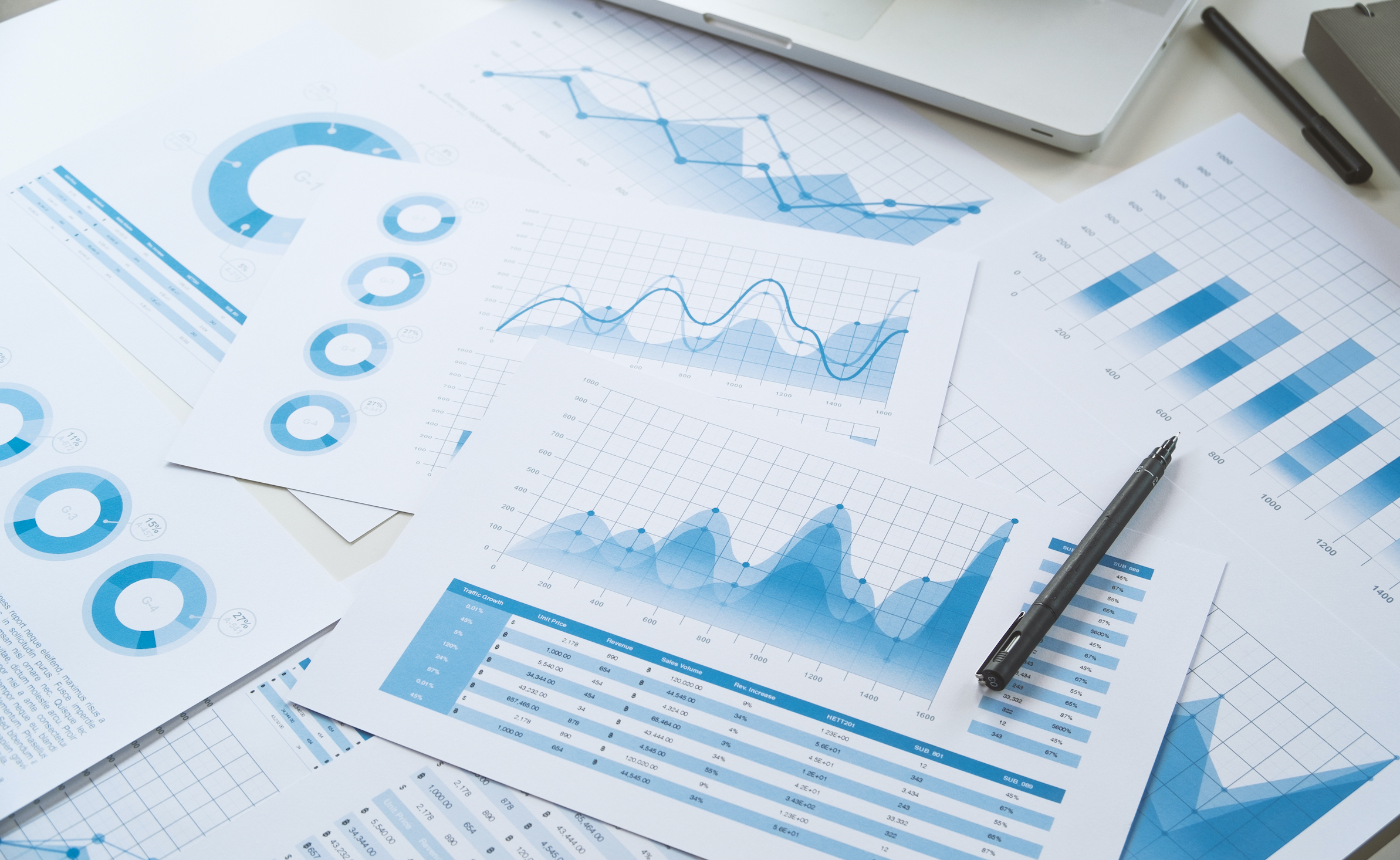 